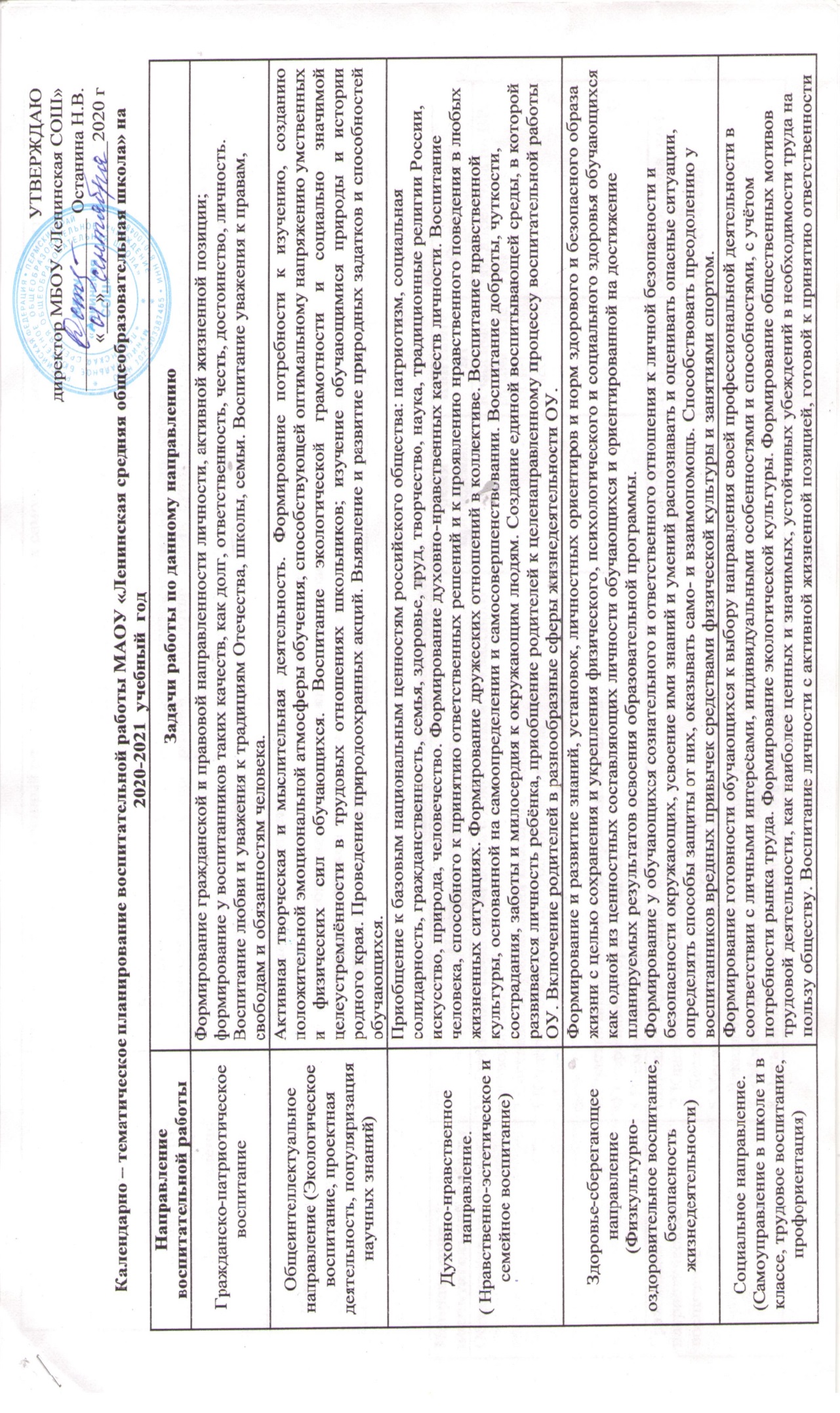                                                                                                               СЕНТЯБРЬДевиз месяца: «Внимание,  дети!»ОКТЯБРЬДевиз месяца: «Жизнь дана на добрые дела»НОЯБРЬДевиз месяца: «Мы и творчество»                                                                                                                    ДЕКАБРЬДевиз месяца: «Новый год у ворот!»                                                                                                               ЯНВАРЬДевиз месяца: «Живи-родник»                                                                                                       ФЕВРАЛЬДевиз месяца: «Месячник патриотического воспитания»                                                                                                           МАРТДевиз месяца: «Я и мое место в мире»АПРЕЛЬ
Девиз месяца: «За здоровый образ жизни!»МАЙ
Девиз месяца: «Мы помним, мы гордимся!»Профилактика безнадзорности и правонарушений, социально – опасных явлений Совершенствование правовой культуры и правосознания обучающихся,   привитие   осознанного   стремления   к правомерному поведению. Организация работы по предупреждению и профилактике асоциального поведения обучающихся.Организация мероприятий по профилактике правонарушений, наркомании, токсикомании, алкоголизма. Проведение эффективных мероприятий по предотвращению суицидального риска среди детей и подростков. Изучение интересов, склонностей и способностей обучающихся группы риска СОП, включение их во внеурочную деятельность и деятельность объединений ДО. Организация консультаций специалистов (соц.педагога, педагога-психолога, мед.работников и др.) для родителей и детей группы риска и СОП.Контроль за воспитательным процессомСоблюдение подотчетности всех частей воспитательного процесса.Выявление недостатков в воспитательной работе и работа над их устранением. Изучение и обобщение опыта работы классных руководителей;Оказание методической помощи классным руководителям в работе с классом.Сохранение традиционно работающих кружков и секций и контроль за их работой.Направление воспитательной работыНазвание мероприятияВремя проведенияКонтингент ОтветственныйОбще интеллектуальное 1.Обучающий семинар: «Работа с документацией классного руководителя» 2.Составление расписания классных часов. 3.Конкурс поделок из природного материала:«И снова в моем крае пора золотая» на празднике «Осенний бал»4.Участие школьников во Всероссийской акции «Генеральная уборка страны»5.Всемирный день защиты животных.04.09Классные руководители 1-11 классовЗам.директора по ВР, УВРГражданско-патриотическое воспитание1.Праздник «День знаний» 2.Классные часы  на тему «Урок Победы»3. Беседы в классах по ПДД, ППБ5.Месячник «Гражданской защиты (по плану)6.Декада «Внимание – дети» (по плану)7. «Месячник безопасности» (по плану)8.День Памяти (16 лет гибели детей в Беслане)1 сентябряпервая неделя1-11 класс1-11 классЗам. директора  по ВР, Классные руководителиДуховно-нравственное воспитание1.Осенние балы (по классам)2.Всемирный день улыбки3.Индивидуальные беседы с родителями4.Классные родительские собрания (по необходимости)5. Классные часы по нравственно-половому воспитанию школьников04.09сентябрь1-11 классыКлассные руководители,Зам. директора по  ВРЗдоровьесберегающее1.Осенний л/а кросс2.Футбол3.Туристический слет4.Спортивные мероприятия (по плану)1 - 11 классУчителя   физкультурыСоциальное Подготовка к СПТ1.Организация дежурства в классах2.Классные часы «Планирование работы класса на учебный год»3.Выборы органов самоуправления в классах4.Выборы актива школыпервая неделя1-11 классКл. рук, зам. директора  по ВР,Профилактика безнадзорности и правонарушений, социально – опасных явлений1.Запись детей группы «риска» в кружки и секции2.Совет профилактики (постановка и снятие с учета детей группы «риска», выявление неблагополучных семей)3.Регистр группы риска. (отчет ежемесячно)4.Ежемесячный отчет по семьям, находящимся в СОП (до 5 числа)до 20 сентябряв течение месяцаКл.рук. 1-11 кл.Зам. директора  по ВРКонтроль за воспитательным процессом1.Запись в кружки (по заявлениям родителей на сайте http//navigatordo.ru)2. Составление расписания работы кружковпервая неделя1-11 классРуководители кружковЗам. директора  по ВРродителиНаправление воспитательной работыНазвание мероприятияВремя проведенияконтингентОтветственныйОбщеинтеллектуальное1.Индивидуальные собеседования с классными руководителями, помощь в подготовке мероприятий.1.Всемирный день защиты животных2.Акция «Чистый школьный двор», «Чистая школа» 3.Рейд «Генеральная уборка классов перед каникулами»4.Месячник знаний  (по плану)5.Всероссийский экономический диктантв течение месяца07.10Учащиеся школыЗам. директора по ВРГражданско-патриотическое воспитание1.Акция «Открытка пожилым людям»2.Помощь ветерану труда3.Участие в концерте для пожилых  в Д/КВ течение месяца1-11 классЗам. директора по ВР, руководители кружковКлассные руководители,Духовно-нравственное воспитание1.Районное мероприятие, посвященное Дню учителя. 2.Концерт ко Дню учителя «С любовью к Вам, Учителя!3.Месячник пожилого человека (по плану)4. Международный день школьных библиотек;5.Посещение неблагополучных семей в рамках операции «Подросток» с целью проверки жилищно-бытовых условий6.Классные родительские собрания28.10  учителя1 – 11 классы Зам. директора по ВР, Здоровьесберегающее1.Футбол2.Районные соревнования (по плану) четверг1-11 классыУчителя физкультурыСоциальное СОЦИАЛЬНО ПСИХОЛОГИЧЕСКОЕ ТЕСТИРОВАНИЕ1.  Заседание актива школы (каждый понедельник)2. Классные часы по итогам 1 четверти  3. Разработка и защита социальных проектов «Куда пойти учиться».1-11 классыАктив школы, педагог – организатор,классные руководителиПрофилактика безнадзорности и правонарушений, социально – опасных явлений1.Посещение неблагополучных семей2.Индивидуальные беседы с учащимися3.Ежемесячное посещение на дому детей и семей, находящихся в СОП октябрьв течение месяцаКл.рук. 1-11 кл.Соц. педагог кл. руковод.Контроль за воспитательным процессом1.Составление плана работы кружков и секций на осенние каникулы.2. Охват внеурочной деятельностью.3.Контроль посещения кружков и секций1-11 классРуководители кружковЗам. директора по ВРНаправление воспитательной работыНазвание мероприятияВремя проведенияДля кого проводитсяОтветственныйОбще интеллектуальное 1.Итоги месячника знаний2.Изготовление кормушек3.Всероссийский экологический диктант15, 16.11Классные  руководители 1-11 классовЗам. директора по ВР, учитель технологииГражданско-патриотическое воспитание1.Информационный вестник «День всенародного единства»2.День Октябрьской революции  (1917г. – памятная дата России); День согласия и примирения.04.1107.115-11 классыАктив школыДуховно-нравственное воспитание 1. Литературная гостиная: «Моя мама лучшая на свете» (стихи о маме ко дню матери)2.Мероприятия, посвященные Дню матери3.Праздничный концерт, чаепитие.4.Выезды в краеведческий музей и драматический театр г. Кудымкара5.Международный день слепых. - Всемирный день доброты.6.Международный день толерантности.Сложность адаптационного периода учащихся 1, 5, 10 классов.7. Индивидуальная работа с семьей8.Выставка рисунков ко дню матери9.Выставка фотографий ко Дню Матери10.Классные часы о семье и семейных ценностяхВ каникулы13.1116.111 - 11 классыЗам. директора по ВР, педагог-организаторКлассные руководители Здоровьесберегающее1.Месячник по профилактике туберкулеза2.Выступление агитбригады "Здоровы Мы- здоровая нация".3.Классные часы об этике, о здоровом образе жизни 4.Беседы в классах «Безопасность детей на водоемах»5.Соревнования по гимнастике6.Соревнования по прыжкам в высоту01.11 по 30.11.20161 – 11 класс5-11 классКлассные руководители, зам. директора  по ВР,Руководитель кружка ДЮП,учителя физ-рыСоциальное 1.Заседание актива школы2.Проверка внешнего вида учащихся3. Генеральные уборки в классах и школепонедельник5-11 классАктив школыпедагог- организаторПрофилактика безнадзорности и правонарушений, социально – опасных явлений1.Занятость детей группы риска в каникулы2.Рейды в неблагополучные семьиВ каникулярное времяСоцпедагог, классные руководителиКонтроль за воспитательным процессом Посещение занятий кружков (контроль)В течение месяца1-11 классЗам. директора  по ВРНаправление воспитательной работыНазвание мероприятияВремя проведенияДля кого проводитсяОтветственныйОбще интеллектуальноеАкция: «Покормите птиц зимой»Ноябрь-март1-11 классКлассные руководители, воспитателиГражданско-патриотическое воспитание1.Тематические классы часы «Новый год у ворот!» (поздравление)2. Классный час по профориентации «Я и мое место в жизни»3. Информационный вестник «День конституции РФ»4. Информационный вестник «С днем рождения Пермский край»5.День Героев Отечества6.День прав человека;Третья неделяc 25-30.12.09.1210.121-11 класс5-11 класс 8 – 9 классы Классные руководители,  зам. директора по ВРПсихологУчитель истории, Духовно-нравственное воспитание1. Конкурс: «Новогодняя игрушка»2. Дискотека и «Новогоднее представление Бал – маскарад».3. Конкурс новогодних открыток(поздравление с Новым годом родителей, учителей, одноклассников)4. Международный день инвалидов.5. Международный день чая.6.Родительские собрания по итогам первого полугодия и второй четвертиДекабрь03.1215.12Зам. директора  по ВР,   Классные руководители, организатор Здоровье сберегающее1.Соревнования по спортивной гимнастике2.Предновогодний турнир по баскетболу3.Всемирный день борьбы со СПИДом4.Классные часы на тему здорового питания.Четверг29.12.01.12.5-11 классыУчителя физкультуры, классные руководителиСоциальное1.Заседание актива школы ( подготовка к Новогодним праздникам)2.Проведение Новогоднего праздника в классах (подведение итогов 2 полугодия)3.Генеральные уборки4. Конкурс мультимедиа презентаций «Профессия моих родителей».05.12.Актив школыЗам. директора по ВР, Классные руководителиУчебно –познавательное направление и методическаяПланерка классных руководителей по проведению новогодних праздников.Классные руководителиЗам. директора по ВРорганизаторПрофилактика безнадзорности и правонарушений, социально – опасных явленийЗаседание Совета профилактикиМониторингидекабрьКонтроль за воспитательным процессом Составление плана школы, работы кружков и секций на зимние каникулыС 22 по 26 1-11 классРуководители кружковЗам. директора по ВРНаправление воспитательной работыНазвание мероприятияВремя проведенияДля кого проводитсяОтветственныйОбще интеллектуальноеАкция «Кормушка»В течение месяцаУчитель технологииГражданско-патриотическое воспитание1.Праздник «Рождество с нами!»2.Месячник спортивно- массовой работы (составление плана)5- 11 кл.Организатор, библиотекарьДуховно-нравственное воспитание1.Неделя театра и экскурсий в зимние каникулы.2.Подготовка к Вечеру встречи с выпускниками 3.Индивидуальные консультации с родителями   детей «группы риска»В зимние каникулыпоследний четверг месяца1-11 классДля родителейКл.рук-лиСоц.педагогЗдоровье сберегающееТурнир по баскетболуклассыКл. рук., учителя физ.-рыСоциальное.Заседание актива школы (о подготовке Вечера встречи с выпускниками)5-11 классактивПрофилактика безнадзорности и правонарушений, социально – опасных явлений1.Посещение детей группы риска и СОП в зимние каникулы2.Совет профилактики3.Отчет по регистру группы рискаежемесячноКл.рук. 1-11 кл.Классные руководители, соцпедагогЗам. директора по ВР Контроль за воспитательным процессом1.Консультации классных руководителей по плану воспитательной работы на 2 полугодие2.Творческий отчет работы кружков и секцийПосещение занятий кружковКлассные руководители 1-11 классов, воспитатели ГПД, интернатаЗам. директора по ВР руководители кружковНаправление воспитательной работыНазвание мероприятияВремя проведенияДля кого проводитсяОтветственныйОбще интеллектуальноеКонкурс рисунков «Природа горько плачет» По плану5 – 7 классыучитель ИЗОГражданско-патриотическое воспитание1.Беседы в классах, посвященные Дню защитников Отечества.2.Участие в муниципальных патриотических конкурсах «Мы этой памяти верны»3.Месячник спортивной массовой работы (по плану)4.Неделя коми –пермяцкого языка1-11 класс Кл.рук. Кл.рук., руководитель ОБЖЗам. директора по ВРДуховно-нравственное воспитание1.Организация почты «Валентинок». 2. Вечер встречи с выпускниками»3. «Широкая масленица»4.Международный день родного языка;5.Заседание родительского комитета школыПервая суббота февраля21.021-11 классыЗам. директора по ВР, кл рук.Здоровье сберегающее1.Конкурс «А, ну-ка, парни!» (1-4,5-7,8-11 классы)2.Турнир по б/б, посвященный вечеру встречи с выпускниками3.Конкурс «Баскетбольный снайпер»4.Военизированная эстафета («Русский парень»)5.Первенство по б/бПо плануУчитель физкультуры Классные руководителиСоциальное1.Заседание Совета старшеклассников2.Рейд «Внешний вид учащихся»Актив 5-11 классовЗам. директора по ВРПрофилактика безнадзорности и правонарушений, социально – опасных явлений1.Совет профилактики2.Отчет по регистру группы рискаВ течение месяцаежемесячноКл.рук. 1-11 кл.Зам. директора  по ВРКонтроль за воспитательным процессом 1.«Изучение уровня воспитанности и планирование работы на основе полученных данных» 2. Посещение занятий кружковКлассные руководители1-11 классовЗам. директора по ВР Направление воспитательной работыНазвание мероприятияВремя проведенияДля кого проводитсяОтветственныйОбще интеллектуальное1.Участие в акции «Сохраним планету голубой и зеленой»2.Викторина "Лес наше богатство"март1-11 классКл. рук. Гражданско-патриотическое воспитаниеПоздравление учителей пенсионеров с праздником 8 мартадо 8  марта26.03учителяДуховно-нравственное воспитание1.Праздничный концерт, посвященный 8 марта.2.Фото конкурс " Люблю свою мамулю"3.Изготовление открыток учителям-пенсионерам5.Поздравление девочек и женщин школы с 8 марта6. Психолого- педагогический консилиум для родителей, испытывающих трудности в воспитании своих детей.до 8 мартаУчителя Зам. директора по ВРЗдоровье сберегающееСоставление плана работы кружков и секций на весенние каникулы.1-11 классРуководители кружковЗам. директора по ВРСоциальное1.Заседания Совета старшеклассников2.Общешкольная линейка 3.Экскурсия для старшеклассников на предприятия г. Кудымкара и Пермипонедельник1-11 классыЗам. директора по ВР, администрация школыПрофилактика безнадзорности и правонарушений, социально – опасных явленийЗанятость детей группы «риска» в каникулыЗаседание Совета профилактикиВ течение месяцаКл.рук. 1-11 кл.Классные руководителиКонтроль за воспитательным процессомКруглый стол  «Доверительные отношения как средства педагогической поддержки ребенка»В каникулыКл рук 1-11классЗам.директора по ВРпсихологНаправление воспитательной работыНазвание мероприятияВремя проведенияДля кого проводитсяОтветственныйОбще интеллектуальное 1.Участие в уборке территории2.Всемирный день ЗемлиВ течение месяца22.041-11 классЗД по ВР,  Учителя обслуживающего трудаГражданско-патриотическое воспитание1.Акция : «Чистый двор»2. Информация «Первый человек в космосе»3.Тематические классные часы по ПДД4.Операция «Подросток»В течение месяца12.041-11 классЗам.директора  по ВР,  Кл.рук.руководители Духовно-нравственное воспитание1.Конкурс рисунков «Мы и космос»2.   «День птиц»3.Конкурс проектов: «Мы за здоровый образ жизни!»4. Международный день детской книги;-Месячник семьи-Родительские собрания в 9-11 классах «Роль семьи в подготовке к экзаменам- День открытых дверей-Анкетирование «Удовлетворенность родителей воспитательным процессом в школе»До 12 апреля01.04До 7 апреля02.041-11 классКлассные руководителиЗам. директора по ВР,   социальный педагогЗдоровье сберегающее1.Классные часы по формированию здорового образа жизни2.День Здоровья (пробежка, флэшмоб)В течении месяца7 апреля1-11 классыЗам.директора  по ВР, кл.рук,Социальное1.Участие в уборке территории2.Всемирный день Земли3.Организация отчетных собраний в классах.4.Заседания актива старшеклассниковВ течение месяца22.041-11 классЗД по ВР,  Учителя обслуживающего трудаПрофилактика безнадзорности и правонарушений, социально – опасных явлений 1.Диагностика уровня воспитанности учащихся2.Посещение семей группы СОПВ течение месяца1 раз в месяцКл.рук. 1-11 кл.Зам. директора по ВР Контроль за воспитательным процессом- Посещение занятий кружков-посещение секцийВ течение месяца1-11 классЗам. директора по ВРНаправление воспитательной работыНазвание мероприятияВремя проведенияДля кого проводитсяОтветственныйОбще интеллектуальноеГражданско-патриотическое воспитание-Тематические классные часы, посвященные Дню Победы.-Участие в л/а эстафете: «Наши спортивные победы тебе, ветеран!»- Акция «Доброе утро, ветеран труда!»-Участие в  акции «Вахта Памяти»C 02по 08 мая9 мая1-11 класс Классные руководители,Учителя физкультурыЗам. директора по ВРДуховно-нравственное воспитание1. Концерт , посвященном Дню Победы.2.Бессмертный полк3. Конкурс рисунков, посвященных Дню Победы.4. Праздник «Последний звонок»5. Традиционная школьная церемония награждения «За честь школы»6.Праздник «Прощание с начальной школой»7.Международный день музеев.8.Итоговые классные родительские собрания «Организация летнего отдыха   детей» (одна из тем)7 мая9 мая25 мая24 мая23.05.18.05Родители, гости1-11 классЗам. директора по ВРРуководители кружковКлассные руководители учитель ИЗО Администрация школы организаторЗдоровье сберегающее1.Л/а кросс (общешкольный)2.Л/а эстафета, посвященная Дню Победы3.Малые Олимпийские игры4.Турнир по футболу5. Всемирный день без табака.31.051-11 классУчителя физкультурыСоциальное1.Ученическая конференция органов самоуправления (отчеты ответственных гильдий)2. Линейка «Итоги года»3.Акции «Чистый школьный двор», «Чистые улицы села»4. Временное трудоустройство детей, состоящих на различных видах учета. Временное трудоустройство детей, состоящих на различных видах учета.май1-11 классыЗам. директора по ВРПрофилактика безнадзорности и правонарушений, социально – опасных явлений 1.Регистр группы «риска»2.Мониторинг по случаям суицида3.Мониторинг по выявлению насилия в семьеПервая неделя маяЗам. директора по ВРКонтроль за воспитательным процессом1.Заседание классных руководителей по итогам работы учебного года и перспективному планированию ВР на новый учебный год.2.Круглый стол «Новые формы воспитательной работы»Классные руководителиЗам. директора по ВР